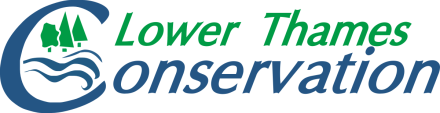 Draft Regulations & Planning Policy & Procedure ManualComment FormDo you want to receive a written response to your input?		Yes		NoName:E-mail:phone no:address:Location of meeting:Date of meeting: